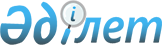 Барлық кандидаттар үшін үгіттік баспа материалдарын орналастыру үшін орындарды белгілеу туралыАқтөбе облысы Қобда ауданы әкімдігінің 2023 жылғы 27 наурыздағы № 72 қаулысы. Ақтөбе облысының Әділет департаментінде 2023 жылғы 29 наурызда № 8319 болып тіркелді
      Ескерту. Қаулының тақырыбы жаңа редакцияда - Ақтөбе облысы Қобда ауданы әкімдігінің 15.12.2023 № 432 қаулысымен (алғашқы ресми жарияланған күнінен бастап қолданысқа енгізіледі).
      Қазақстан Республикасының "Қазақстан Республикасындағы сайлау туралы" Конституциялық Заңына, Қазақстан Республикасының "Қазақстан Республикасындағы жергілікті мемлекеттік басқару және өзін-өзі басқару туралы" Заңына және Қазақстан Республикасының "Құқықтық актілер туралы" Заңының 27 бабына сәйкес, Қобда ауданының әкiмдiгi ҚАУЛЫ ЕТЕДI:
      1. Осы қаулының қосымшасына сәйкес, Қобда аудандық аумақтық сайлау комиссиясымен (келісім бойынша) бірлесіп, барлық кандидаттар үшін үгіттік баспа материалдарын орналастыру үшін орындар белгіленсін.
      Ескерту. 1 тармақ жаңа редакцияда - Ақтөбе облысы Қобда ауданы әкімдігінің 15.12.2023 № 432 қаулысымен (алғашқы ресми жарияланған күнінен бастап қолданысқа енгізіледі).

      2. Алынып тасталды - Ақтөбе облысы Қобда ауданы әкімдігінің 15.12.2023 № 432 қаулысымен (алғашқы ресми жарияланған күнінен бастап қолданысқа енгізіледі).


      3. Қобда аудандық әкімдігінің 2019 жылғы 20 мамырдағы № 103 "Барлық кандидаттар үшін үгіттік баспа материалдарын орналастыру үшін орындарды белгілеу және сайлаушылармен кездесуі үшін кандидаттарға шарттық негізде үй-жайлар беру туралы" қаулысының (Нормативтік құқықтық актілерді мемлекеттік тіркеу тізілімінде № 6172 болып тіркелген) күші жойылды деп танылсын.
      4. "Қобда ауданы әкімінің аппараты" мемлекеттік мекемесі заңнамада көрсетілген тәртіппен:
      1) осы қаулыны Қобда ауданы әкімдігінің интернет-ресурсында орналастыруды қамтамасыз етсін.
      5. Осы қаулының орындалуын бақылау Қобда ауданы әкімі аппаратының басшысына жүктелсін.
      6. Осы қаулы оның алғашқы ресми жарияланған күнінен бастап қолданысқа енгізіледі. Барлық кандидаттар үшін үгіттік баспа материалдарын орналастыруға арналған орындар
      Ескерту. 1 қосымша жаңа редакцияда - Ақтөбе облысы Қобда ауданы әкімдігінің 15.12.2023 № 432 қаулысымен (алғашқы ресми жарияланған күнінен бастап қолданысқа енгізіледі). Кандидаттарға сайлаушылармен кездесу үшін шарттық негізде берілетін үй-жайлар
      Ескерту. 2 қосымша алынып тасталды - Ақтөбе облысы Қобда ауданы әкімдігінің 15.12.2023 № 432 қаулысымен (алғашқы ресми жарияланған күнінен бастап қолданысқа енгізіледі).
					© 2012. Қазақстан Республикасы Әділет министрлігінің «Қазақстан Республикасының Заңнама және құқықтық ақпарат институты» ШЖҚ РМК
				
      Қобда ауданының әкімі 

Б. Кулов

      КЕЛІСІЛДІ:

      Қобда аудандық аумақтық сайлау комиссиясының төрағасы 

А. Уразова
Қобда ауданы әкімдігінің 
2023 жылғы 27 наурыздағы 
№ 72 қаулысына 1 қосымша
№ р/н
Үгіттік баспа материалдарын орналастыру үшін орындар
атауы
Ақрап ауылдық округі
Ақрап ауылдық округі
Ақрап ауылдық округі
1
Ақрап ауылы, Дінмұхаммед Қонаев көшесі, 6 мекенжайы бойынша орналасқан "Ақтөбе облысының денсаулық сақтау басқармасы" мемлекеттік мекемесінің шаруашылық жүргізу құқығындағы "Қобда аудандық ауруханасы" мемлекеттік коммуналдық кәсіпорнының Ақрап ауылдық амбулаториялық пункті алдында
стенд
Бегалы ауылдық округі
Бегалы ауылдық округі
Бегалы ауылдық округі
2
Бесқұдық ауылы, Қазақстан көшесі, 88 мекенжайы бойынша орналасқан "Ақтөбе облысы Қобда ауданы Бегалы ауылдық округі әкімінің аппараты" мемлекеттік мекемесі ғимаратының алдында
стенд
Бестау ауылдық округі
Бестау ауылдық округі
Бестау ауылдық округі
3
Бестау ауылы, Нұрлы жол көшесі, 50 мекенжайы бойынша орналасқан "Ақтөбе облысы Қобда ауданы Бестау ауылдық округі әкімінің аппараты" мемлекеттік мекемесі ғимаратының алдында
стенд
Бұлақ ауылдық округі
Бұлақ ауылдық округі
Бұлақ ауылдық округі
4
Әлия ауылы, Күләш Байсеитова көшесі, 3 мекенжайы бойынша орналасқан "Ақтөбе облысының білім басқармасы Қобда ауданының білім бөлімі" мемлекеттік мекемесінің "Балдырған" бөбекжай-бақшасы" мемлекеттік коммуналдық қазыналық кәсіпорыны ғимаратының алдында
стенд
5
Бұлақ ауылы, Әлия Молдағұлова көшесі, 3 мекенжайы бойынша орналасқан "Ақтөбе облысының білім басқармасы Қобда ауданының білім бөлімі" мемлекеттік мекемесінің "Бұлақ негізгі мектебі" коммуналдық мемлекеттік мекемесі ғимаратының алдында
стенд
И.Білтабанов атындағы ауылдық округі
И.Білтабанов атындағы ауылдық округі
И.Білтабанов атындағы ауылдық округі
6
И.Білтабанов ауылы, Нұр-Сұлтан көшесі, 55 мекенжайы бойынша орналасқан "Ақтөбе облысының білім басқармасы Қобда ауданының білім бөлімі" мемлекеттік мекемесінің "Иманғали Білтабанов атындағы орта мектебі" коммуналдық мемлекеттік мекемесі ғимаратының алдында
стенд
7
Қосөткел ауылы, Қасым хан көшесі, 42 мекенжайы бойынша орналасқан "Ақтөбе облысының денсаулық сақтау басқармасы" мемлекеттік мекемесінің шаруашылық жүргізу құқығындағы "Қобда аудандық ауруханасы" мемлекеттік коммуналдық кәсіпорнының Қосөткел ауылдық амбулаториялық пункті алдында
стенд 
8
Байтақ ауылы, Бейбітшілік көшесі, 1 мекенжайы бойынша орналасқан жеке тұрғын үйдің алдында
стенд
Жарық ауылдық округі
Жарық ауылдық округі
Жарық ауылдық округі
9
Жарық ауылы, Тәуке хан көшесі, 1Б мекенжайы бойынша орналасқан "Ақтөбе облысы Қобда ауданы Жарық ауылдық округі әкімінің аппараты" мемлекеттік мекемесі ғимаратының алдында
стенд
10
Ортақ ауылы, Достық көшесі, 1 мекенжайы бойынша орналасқан жеке тұрғын үйдің алдында
стенд
11
Қанай ауылы, Қ.Бекеев көшесі, 1 мекенжайы бойынша орналасқан жеке тұрғын үйдің алдында
стенд
Жарсай ауылдық округі
Жарсай ауылдық округі
Жарсай ауылдық округі
12
Жарсай ауылы, Әлихан Бөкейхан көшесі, 29А мекенжайы бойынша орналасқан "Ақтөбе облысы Қобда ауданы Жарсай ауылдық округі әкімінің аппараты" мемлекеттік мекемесі ғимаратының алдында
стенд
13
Ақсай ауылы, Жамбыл көшесі, 17 мекенжайы бойынша орналасқан "Қобда аудандық мәдениет және тілдерді дамыту бөлімі" мемлекеттік мекемесінің "Қобда аудандық Мәдениет үйі" мемлекеттік коммуналдық қазыналық кәсіпорынының Ақсай ауылдық клубы ғимаратының алдында
стенд
Жиренқопа ауылдық округі
Жиренқопа ауылдық округі
Жиренқопа ауылдық округі
14
Жиренқопа ауылы, Отырар көшесі, 3 мекенжайы бойынша орналасқан "Ақтөбе облысының білім басқармасы Қобда ауданының білім бөлімі" мемлекеттік мекемесінің "Жиренқопа орта мектебі" коммуналдық мемлекеттік мекемесі ғимаратының алдында
стенд
Қобда ауылдық округі
Қобда ауылдық округі
Қобда ауылдық округі
15
Қобда ауылы, Астана көшесі, 44 мекенжайы бойынша орналасқан "Әкежан" супермаркеті ғимаратының алдында
стенд
16
Қобда ауылы, Алтынсарин көшесі, 4 мекенжайы бойынша орналасқан "Ақтөбе облысының білім басқармасы" мемлекеттік мекемесінің "Қобда көпсалалы колледжі" мемлекеттік коммуналдық қазыналық кәсіпорны ғимаратының алдында
стенд
17
Қобда ауылы, А.Иманов көшесі, 1 мекенжайы бойынша орналасқан "Ақтөбе облысының денсаулық сақтау басқармасы" мемлекеттік мекемесінің шаруашылық жүргізу құқығындағы "Қобда аудандық ауруханасы" мемлекеттік коммуналдық кәсіпорыны ғимаратының алдында
стенд
18
Құрсай ауылы, Қазыбек би көшесі, 39 мекенжайы бойынша орналасқан "Қобда аудандық мәдениет және тілдерді дамыту бөлімі" мемлекеттік мекемесінің "Қобда аудандық Мәдениет үйі" мемлекеттік коммуналдық қазыналық кәсіпорынының Құрсай ауылдық клубы ғимаратының алдында
стенд
Қызылжар ауылдық округі
Қызылжар ауылдық округі
Қызылжар ауылдық округі
19
Қызылжар ауылы, Мұстафа Өзтүрік көшесі, 21 мекенжайы бойынша орналасқан "Ақтөбе облысы Қобда ауданы Қызылжар ауылдық округі әкімінің аппараты" мемлекеттік мекемесі ғимаратының алдында
стенд
20
Қаракемер ауылы, Тәуелсіздік көшесі, 43 мекенжайы бойынша орналасқан "Қобда аудандық мәдениет және тілдерді дамыту бөлімі" мемлекеттік мекемесінің "Қобда аудандық Мәдениет үйі" мемлекеттік коммуналдық қазыналық кәсіпорынының Қаракемер ауылдық клубы ғимаратының алдында
стенд
И.Құрманов атындағы ауылдық округі
И.Құрманов атындағы ауылдық округі
И.Құрманов атындағы ауылдық округі
21
Егіндібұлақ ауылы, Тәуелсіздік көшесі, 4 мекенжайы бойынша орналасқан "Ақтөбе облысының білім басқармасы Қобда ауданының білім бөлімі" мемлекеттік мекемесінің "И.Құрманов атындағы орта мектебі" коммуналдық мемлекеттік мекемесі ғимаратының алдында
стенд
22
Бегалы ауылы, Абай Құнанбаев көшесі, 1 мекенжайы бойынша орналасқан "Қобда аудандық мәдениет және тілдерді дамыту бөлімі" мемлекеттік мекемесінің "Қобда аудандық Мәдениет үйі" мемлекеттік коммуналдық қазыналық кәсіпорынының Бегалы ауылдық клубы ғимаратының алдында
стенд
Өтек ауылдық округі
Өтек ауылдық округі
Өтек ауылдық округі
23
Өтек ауылы, Қорқыт ата көшесі, 67 мекенжайы бойынша орналасқан "Ақтөбе облысы Қобда ауданы Өтек ауылдық округі әкімінің аппараты" мемлекеттік мекемесі ғимаратының алдында
стенд
24
Жарсай-2 ауылы, Нияз би көшесі, 11 мекенжайы бойынша орналасқан жеке тұрғын үйдің алдында
стенд
Сарбұлақ ауылдық округі
Сарбұлақ ауылдық округі
Сарбұлақ ауылдық округі
25
Сарбұлақ ауылы, Жәңгір хан көшесі, 10 мекенжайы бойынша орналасқан "Ақтөбе облысы Қобда ауданы Сарбұлақ ауылдық округі әкімінің аппараты" мемлекеттік мекемесі ғимаратының алдында
стенд
Сөгәлі ауылдық округі
Сөгәлі ауылдық округі
Сөгәлі ауылдық округі
26
Көк үй ауылы, Абылай хан көшесі, 21 мекенжайы бойынша орналасқан "Ақтөбе облысының білім басқармасы Қобда ауданының білім бөлімі" мемлекеттік мекемесінің "Көк үй мектеп-бақшасы" мемлекеттік коммуналдық қазыналық кәсіпорыны ғимаратының алдында
стенд
27
Қоғалы ауылы, Қобыланды батыр көшесі, 13 мекенжайындағы "Ақтөбе облысының денсаулық сақтау басқармасы" мемлекеттік мекемесінің шаруашылық жүргізу құқығындағы "Қобда аудандық ауруханасы" мемлекеттік коммуналдық кәсіпорнының Қоғалы ауылының фельдшерлік-акушерлік пунктінің алдында
стенд
Талдысай ауылдық округі
Талдысай ауылдық округі
Талдысай ауылдық округі
28
Талдысай ауылы, Құдайберген Жұбанов көшесі, 5 мекенжайы бойынша орналасқан "Ақтөбе облысының білім басқармасы Қобда ауданының білім бөлімі" мемлекеттік мекемесінің "Қобда ауданының Талдысай орта мектебі" коммуналдық мемлекеттік мекемесі ғимаратының алдында
стенд
Терісаққан ауылдық округі
Терісаққан ауылдық округі
Терісаққан ауылдық округі
29
Терісаққан ауылы, Жұмекен Нәжімеденов көшесі 50 мекенжайы бойынша орналасқан "Қобда аудандық мәдениет және тілдерді дамыту бөлімі" мемлекеттік мекемесінің "Қобда аудандық Мәдениет үйі" мемлекеттік коммуналдық қазыналық кәсіпорынының Терісаққан ауылдық клубы ғимаратының алдында
стенд
30
Жаңаталап ауылы, Иван Пятковский көшесі 24 мекенжайы бойынша орналасқан "Қобда аудандық мәдениет және тілдерді дамыту бөлімі" мемлекеттік мекемесінің "Қобда аудандық Мәдениет үйі" мемлекеттік коммуналдық қазыналық кәсіпорынының Жаңаталап ауылдық клубы ғимаратының алдында
стендҚобда ауданы әкімдігінің 
2023 жылғы 27 наурыздағы 
№ 72 қаулысына 2 қосымша